   NOMINATION FORM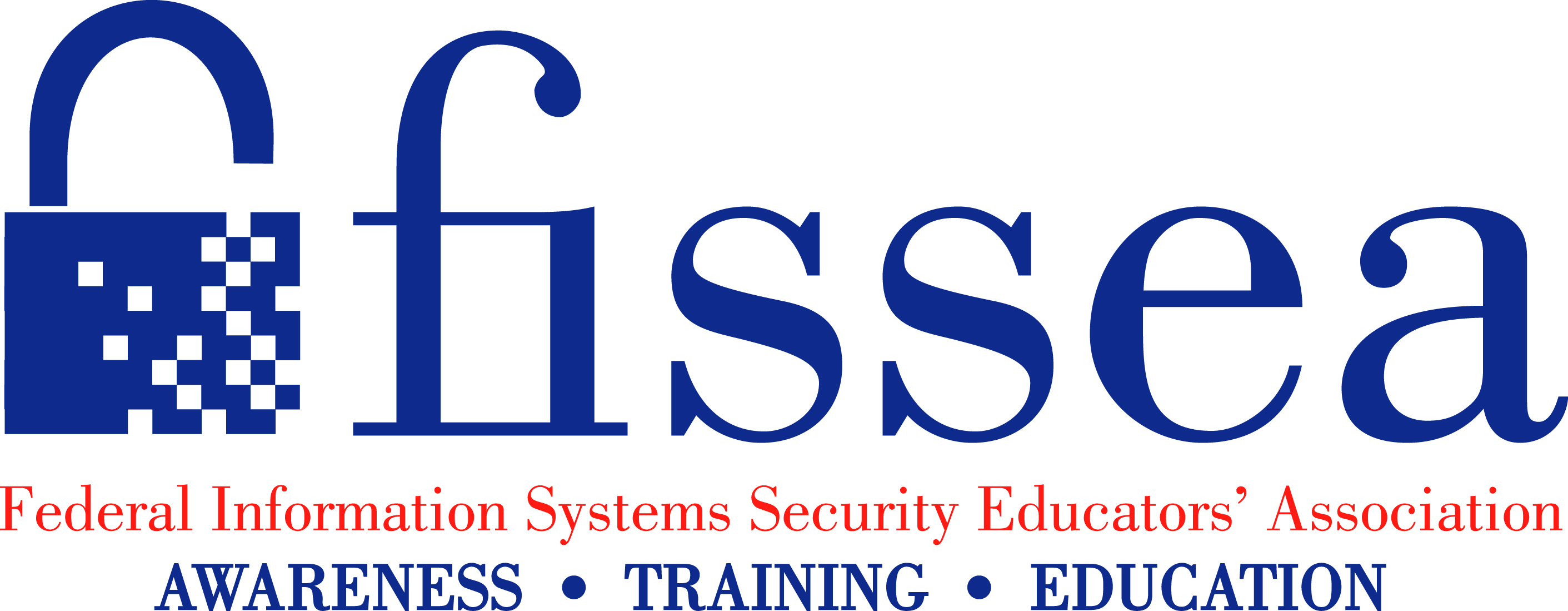 FISSEA EDUCATOR OF THE YEAR AWARDPlease review the nomination information including the due date provided on the FISSEA website before completing the form.Name of Nominee:  Employing Organization:  Position and/or Title:  Nominee’s Phone Number:    				Nominee’s E-mail Address: ______________________________Qualifications Statement: (What has the nominee done to warrant this nomination?) I nominate (full name and title) of (organization) for FISSEA Educator of the Year:  (Person making this nomination)		(Date)		(Daytime Phone Number)__________________________________________(Person making this nomination e-mail address)